АДМИНИСТРАЦИЯ БИКИНСКОГО МУНИЦИПАЛЬНОГО РАЙОНАХАБАРОВСКОГО КРАЯОтдел культурыПРИКАЗот 29.04.2016                                                                                               № 04-02/7аг. БикинОб утверждении Положения о системе общественного наблюдения и Положения об Общественном совете в сфере культуры Бикинского муниципального района в новой редакцииВ соответствии с требованием статьи 19 Федерального закона от 5 апреля 2013 года № 44-ФЗ «О контрактной системе в сфере закупок товаров, работ, услуг для обеспечения государственных и муниципальных нужд», и в целях приведения нормативно-правового акта в соответствие с законодательствомПРИКАЗЫВАЮ:1. Утвердить прилагаемое Положение о системе независимой оценки качества деятельности учреждений культуры.2. Утвердить прилагаемое Положение об Общественном совете при отделе культуры в новой редакции.3. Руководителям, подведомственных учреждений (Иванова О.В., Подивилова Е.А., Приймак А.Е., Терещенко У.Т., Тетеркин Л.С., Урванцева Е.Г, Ходырева Т.Ф.) обеспечить информационную открытость учреждений.4. Считать утратившим силу приказ отдела культуры от 20.09.2013          № 04-02/47 б «Об утверждении Положения о системе общественного наблюдения и Положения об Общественном совете в сфере культуры Бикинского муниципального района.5. Приказ вступает в силу с момента подписания.6. Контроль за выполнением настоящего постановления возложить на главного специалиста отдела культуры Талалаеву Е.В.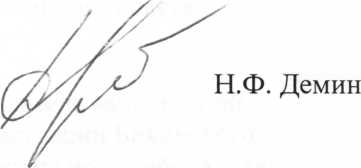 Начальник отдела культуры                                                                     УТВЕРЖДЕНОприказом отдела культуры администрации Бикинского  муниципального районаот 29.04.2016   № 7аПОЛОЖЕНИЕо системе независимой оценки качествадеятельности учреждений культуры1. Общие положения1.1. Настоящее Положение о системе независимой оценки качества деятельности учреждений культуры (далее - положение) разработано во исполнение Указа Президента Российской Федерации от 7 мая 2012 года № 597 «О мероприятиях по реализации государственной социальной политики» (подпункт «к» пункта 1), Постановления Правительства РФ от 30 марта 2013 года № 286 «О формировании независимой системы оценки качества работы организаций, оказывающих социальные услуги».1.2. Настоящее положение определяет цели, задачи, порядок формирования системы независимой оценки качества работы учреждений, оказывающих услуги в сфере культуры (далее – система), осуществляемой с участием и на основе мнения общественных организаций, профессиональных сообществ, средств массовой информации, специализированных рейтинговых агентств и иных экспертов (далее - общественное мнение) в целях повышения качества деятельности этих учреждений.1.3. Система оценки качества деятельности учреждений, оказывающих услуги в сфере культуры (далее – учреждений культуры), формируется в рамках региональной системы оценки качества в сфере культуры Хабаровского края в целях:1.3.1. Повышения качества и доступности услуг культуры для населения.1.3.2. Улучшения информированности потребителей о качестве деятельности учреждений, оказывающих услуги в сфере культуры.1.3.3. Создание условий для объективной оценки качества деятельности учреждений культуры.1.3.4. Стимулирования повышения качества деятельности таких учреждений.1.4. Система включает в себя:1.4.1. Обеспечение полной, актуальной и достоверной информацией о порядке предоставления организацией услуг в сфере культуры, в том числе в электронной форме.1.4.2. Формирование результатов оценки качества и рейтингов деятельности учреждений.1.5. Использование результатов независимой оценки способствует.1.5.1. Принятию потребителями услуг обоснованного решения при выборе конкретной организации для получения необходимой услуги.1.5.2. Установлению диалога между организациями культуры и гражданами - потребителями услуг.1.5.3. Разработке и реализации планов мероприятий по улучшению качества деятельности учреждений культуры.1.5.4. Оценке деятельности руководителей учреждений.2. Задачи и принципы функционирования системы2.1. Основными задачами системы являются:- осуществление независимой, объективной внешней оценки качества деятельности учреждений культуры;- привлечение общественности к оценке качества предоставления услуг в сфере культуры;- обеспечение открытости и доступности объективной информации о качестве деятельности учреждений культуры всем категориям пользователей;- создание организационно-информационной основы для принятия управленческих решений, направленных на прогнозирование развития сферы культуры Бикинского муниципального района, разработку основных направлений культурной политики.2.2. Основными принципами функционирования системы являются:2.2.1. Открытость информации о механизмах и процедурах оценки.2.2.2. Доступность ее результатов в рамках законодательства Российской Федерации и Хабаровского края.2.2.3. Открытость системы и возможность участия в проведении оценки учреждений.2.2.4. Открытость информации о результатах оценки в рамках действующего законодательства.2.2.5. Прозрачность процедур и механизмов оценки качества предоставления услуг.2.2.6. Исключение дискриминации и принятия пристрастных решений.2.2.7. Компетентность системы, обеспечиваемая привлечением квалифицированных экспертов, использованием стандартизированного и технологичного инструментария оценки.3. Порядок формирования независимой оценки качества деятельности учреждений культуры3.1. Отдел культуры администрации Бикинского муниципального района (далее – отдел культуры) в целях обеспечения проведения оценки качества деятельности учреждений: Формирует Общественный совет по независимой оценке деятельности учреждений культуры при отделе культуры (далее – Общественный совет) в порядке, предусмотренном законодательством Российской Федерации и Хабаровского края, в который входят представители общественных объединений и иных организаций, а также ведущих деятелей культуры и искусства.Осуществляет организацию ежегодного проведения независимого социологического исследования с целью формирования рейтингов деятельности учреждений.Осуществляет изучение общественного мнения, результатов оценки качества деятельности учреждений.Организует проведение открытых конкурсов на выявление лучшей организации сферы культуры.Проводит с участием общественных советов мониторинг рейтингов деятельности учреждений и разрабатывает направления улучшения качества предоставляемых услуг.Направляет учреждениям предложения об улучшении качества их работы, подготовленные с учетом изучения результатов оценки качества и рейтингов деятельности учреждений.Учитывает информацию о выполнении разработанных учреждениями планов мероприятий по улучшению качества работы учреждений при оценке эффективности работы их руководителей.3.2. Общественный совет проводит в рамках районной системы качества независимую оценку качества деятельности учреждений культуры.В полномочия Общественного совета входит:- формирование перечня учреждений для проведения оценки качества их деятельности на основе изучения результатов общественного мнения;- определение критериев эффективности деятельности учреждений, которые характеризуют:- открытость и доступность информации об учреждении;- комфортность условий и доступность получения услуг, в том числе для граждан с ограниченными возможностями здоровья;- время ожидания в очереди при получении услуги;- доброжелательность, вежливость и компетентность работников учреждения;- долю получателей услуг, удовлетворенных качеством обслуживания в учреждении;- установление порядка оценки качества деятельности учреждений культуры на основании определенных критериев эффективности деятельности учреждений, с учетом региональной системы оценки качества в сфере культуры Хабаровского края и положением о мониторинге качества в сфере культуры;- организация работы по выявлению, обобщению и анализу общественного мнения и рейтингов о качестве деятельности учреждений;- взаимодействие по вопросам проведения оценок и составления рейтингов деятельности учреждений, оказывающих услуги в сфере культуры, с рейтинговыми агентствами, независимыми социологическими организациями;- формирование результатов оценки качества и рейтингов деятельности учреждений;- проведение обсуждений результатов оценки и предложений по улучшению качества предоставления услуг организациями культуры;- направление в министерство:- информации о результатах оценки качества деятельности учреждений;- предложений об улучшении качества деятельности, а также об организации доступа к информации, необходимой для лиц, обратившихся за предоставлением услуг.3.3. Граждане (потребители услуг) и эксперты участвуют в оценке при проведении опросов, онлайн-голосования в сети Интернет.3.4. Организации культуры:Обеспечивают открытость и доступность  информации о своей деятельности.Обеспечивают совместно с общественными организациями сбор информации по показателям, установленным приказом отдела культуры.Размещают в сети Интернет обзоры мнений граждан-потребителей услуг и профессиональных экспертов о качестве работы организации.Обсуждают с Общественным советом результаты оценки и разрабатывают меры по улучшению качества услуг.Разрабатывают на основе предложений отдела культуры или Общественного совета план об улучшении качества деятельности организации и утверждают этот план по согласованию с отделом культуры.Размещают планы мероприятий по улучшению качества деятельности организации на своих официальных сайтах и обеспечивают их выполнение.4. Показатели и критерии оценки качестваПеречень показателей эффективности деятельности муниципальных бюджетных учреждений, их руководителей и работников по видам учреждений культуры Бикинского муниципального района утверждается приказом отдела культуры.4.1. Первая группа показателей характеризует эффективность деятельности учреждений, оказывающих услуги в сфере культуры.Данные показатели предусмотрены в номенклатуре показателей региональной системы оценки качества в сфере культуры Хабаровского края и «дорожной картой».4.2. Вторая группа показателей характеризует качество оказания услуг культуры.Данные показатели предусмотрены в номенклатуре показателей региональной системы оценки качества в сфере культуры Хабаровского края, показателей независимой оценки, проводимой Общественным советом, с учетом общественного мнения.4.3. Источники данных для независимой оценки: Материалы Общественного совета.Результаты социологических исследований.Отзывы граждан, мнения экспертов и др. (онлайн - голосования в сети Интернет, телефоны доверия, «горячая линия», анкетирование в учреждениях);Материалы открытых источников (средства массовой информации, сайты)._______________УТВЕРЖДЕНОприказом отдела культуры администрации Бикинского муниципального районаот 29.04.2016 № 04-02/7аПОЛОЖЕНИЕоб Общественном совете при отделе культуры администрацииБикинского муниципального района1. Общие положения1. Настоящее Положение определяет компетенцию, в том числе по рассмотрению вопросов нормирования в сфере закупок, порядок формирования и порядок деятельности Общественного совета при отделе культуры администрации Бикинского муниципального района (далее - Совет), а также порядок и условия включения в состав Общественного совета, независимых от органов исполнительной власти Бикинского района, экспертов, представителей заинтересованных общественных организаций и иных лиц.Совет является консультативным органом. Решения Совета носят рекомендательный характер.1.2. Совет создается с целью наиболее эффективного взаимодействия отдела культуры с общественными организациями, представителями научного сообщества и деловых кругов при реализации полномочий исполнительного органа в сфере культуры, искусства, сохранения, использования популяризации и государственной охраны объектов культурного наследия (памятников истории и культуры), дополнительного образования детей в школах искусств, поддержки народных художественных промыслов на территории Бикинского муниципального района.Одной из основных целей Совета является  рассмотрение требований к отдельным видам товаров, работ, услуг (количеству, потребительским свойствам, характеристикам качества, в том числе предельным ценам товаров, работ, услуг и иным характеристикам товаров (работ, услуг), закупаемым отделом культуры администрации Бикинского муниципального района, но не приводящих к закупкам товаров, работ, услуг, которые имеют избыточные потребительские свойства или являются предметами роскоши в соответствии с законодательными и иными нормативными правовыми актами Российской Федерации.1.3. Правовую основу деятельности Совета составляют Конституция Российской Федерации, правовые акты Президента Российской Федерации, Правительства Российской Федерации, Министерства культуры Хабаровского края, Устав Бикинского муниципального района, постановления и распоряжения главы Бикинского муниципального района, а также настоящее Положение.2. Задачи и функции Совета2.1. Основными задачами Совета являются:2.1.1. Рассмотрение инициатив общественных организаций, связанных с выявлением и решением наиболее актуальных проблем в сфере культуры.2.1.2. Развитие взаимодействия отдела культуры с общественными объединениями и некоммерческими организациями, использование их потенциала для повышения эффективности реализации отделом культуры законодательства Российской Федерации в сфере культуры, его совершенствования, формирования обоснованных предложений по указанной сфере деятельности.2.1.3. Рассмотрение проектов правовых актов, утверждающих либо изменяющих требования к отдельным видам товаров, работ, услуг (в том числе предельные цены товаров, работ, услуг), закупаемым отделом культуры администрации Бикинского муниципального района2.1.4. Подготовка предложений и (или) рекомендаций о необходимости доработки или принятия правовых актов, указанных в подпункте 2.1.3. настоящего пункта, по итогам их обсуждения на заседаниях Общественного совета.2.2. Основные функции Совета:2.2.1. Сбор и анализ объективной информации о состоянии проблем в сфере культуры. Выявление на основе проведенного анализа положительного и отрицательного опыта работы в данном направлении. Подготовка предложений по решению указанных проблем.2.2.2. Подготовка рекомендаций по эффективному применению норм федерального законодательства с учетом социально-экономических и демографических особенностей Бикинского муниципального района и по его совершенствованию.2.2.3. Подготовка предложений по совершенствованию отрасли «Культура», а также выработка иных мер по регулированию процессов в сфере деятельности отдела культуры.2.2.4. Выработка предложений по совместным действиям общественных объединений, некоммерческих организаций, а также средств массовой информации по вопросам, отнесенным к ведению отдела культуры.2.2.5. Обсуждение проектов, концепций, программ в пределах компетенции отдела культуры.3. Порядок формирования Совета3.1. Совет образуется на основании приказа отдела культуры в количестве не менее 10 и не более 20 человек.3.2. В состав Совета входят председатель Совета, заместитель председателя Совета, секретарь Совета и члены Совета, два общественных наблюдателя. Персональный состав Совета состоит из представителей общественных организаций, профессиональных союзов, а также из числа специалистов, имеющих практический опыт работы в сфере деятельности отдела культуры.Совет формируется путем направления начальником отдела культуры обращений в профильные общественные и научные организации, а также путем размещения соответствующей информации в средствах массовой информации для обеспечения возможности самовыдвижения кандидатов. Общественные наблюдатели аккредитуются путем направления запроса начальника отдела культуры по ходатайству детских школ искусств представителям общественности.С учетом поступивших предложений приказом отдела культуры утверждается персональный состав Совета. Состав Общественного совета в течение 5 (пяти) рабочих дней с момента его утверждения размещается на официальном сайте отдела культуры.3.3. В состав Совета не могут быть включены граждане, замещающие должности в органах местного самоуправления муниципальных образований Бикинского района.3.4. Председатель Совета, заместитель председателя Совета, секретарь Совета избираются членами Совета с учетом предложений начальника отдела культуры. Общественным наблюдателям, давшим письменное согласие, вручаются удостоверения.3.5. Срок полномочий Совета - два года со дня издания приказа отдела культуры об утверждении состава Совета. За два месяца до истечения срока полномочий Совета приказом отдела культуры утверждается новый персональный состав Совета, сформированный в порядке, установленном настоящим разделом.3.6. По решению Совета производится исключение из состава Совета при пропуске членом Совета 3 заседаний Совета подряд. Включение новых членов в состав Совета осуществляется в соответствии с разделом 3 настоящего Положения.3.7. Члены Совета осуществляют свою деятельность на общественных началах и на безвозмездной основе.4. Организация деятельности Совета4.1. Совет строит свою деятельность исходя из задач и функций, указанных в разделе 2 настоящего Положения.4.2. Председатель Совета, заместитель председателя Совета и секретарь Совета избираются на первом заседании Совета.4.3. Председатель Совета:4.3.1. Определяет приоритетные направления деятельности Совета.4.3.2. Вносит на утверждение Совета планы работы.4.3.3. Проводит заседания Совета.4.3.4. Координирует деятельность членов Совета.4.4. В отсутствие председателя Совета его функции выполняет заместитель председателя Совета.4.5. Секретарь Совета:4.5.1. Организует текущую деятельность Совета.4.5.2. Информирует членов Совета о времени, месте и повестке дня его заседания, а также об утвержденных планах работы.4.5.3. Обеспечивает во взаимодействии с членами Совета подготовку информационно-аналитических материалов к заседанию по вопросам, включенным в повестку дня.4.5.4. Организует делопроизводство.4.6. Члены Совета имеют право:4.6.1. Вносить свои предложения относительно формирования планов работы Совета и повестки дня заседания. Предложения подаются в письменном виде не позднее 2 дней до дня заседания Совета.4.6.2. Знакомиться с документами и материалами по проблемам, вынесенным на обсуждение Совета, на стадии их подготовки и вносить в них свои предложения.4.7. Члены Совета обязаны принимать участие в заседаниях лично, не передавая свои полномочия другим лицам.4.8. Заседания Совета проводятся не реже одного раза в квартал и считаются правомочными, если на них присутствует более половины членов Совета. В случае необходимости по решению председателя Совета проводится внеочередное заседание Совета.4.9. Решения Совета оформляются протоколами, которые подписывают председатель Совета и секретарь Совета.4.10. Организационно-техническое обеспечение деятельности Совета осуществляет отдел культуры.______________